	MĚSTO ŽATEC	USNESENÍ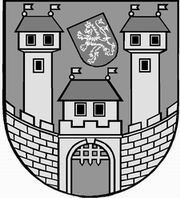 	z 	1	. jednání Rady města Žatce 	konané dne	9.5.2016Usnesení č. 	1   /16	-	24  /16	   1/16	Schválení programu	   2/16	Informace o investičních akcích	   3/16	Nájem garáže v budově e. č. 2406 ul. Třebízského v Žatci	   4/16	Výpůjčka pozemků z majetku města v k. ú. Žatec	   5/16	Pacht pozemků z majetku města v k. ú. Žatec	   6/16	Pacht části pozemku p. p. č. 7203 z majetku města v k. ú. Žatec	   7/16	Nájem pozemků z majetku města v k. ú. Lhota u Nečemic	   8/16	Nájem části pozemku p. p. č. 6869/4 z majetku města v k. ú. Žatec	   9/16	Prodej pozemku st. p. č. 125/2 v k. ú. Bezděkov u Žatce	  10/16	Výběr zhotovitele stavby „Oprava mostu 4B-M2-N. Belojanise, 	Rooseveltova ulice, Žatec“	  11/16	Zpracování zadávací dokumentace a administrace výběrového řízení k 	projektu - Rekonstrukce objektu tělocvičny	  12/16	Pojištění majetku a odpovědnosti Města Žatec	  13/16	Česká katolická charita – úhrada nájemného	  14/16	Přidělení bytu v DPS	  15/16	Uzavření nájemní smlouvy – byty v DPS	  16/16	Stanovisko obce k potřebnosti sociální služby	  17/16	Podání žádosti o podporu kinematografie – Podpora digitalizace a 	modernizace kin v roce 2016 - 2017	  18/16	Smlouva s poskytnutí finančního účelového příspěvku na obnovu kulturní 	památky v rámci státní finanční podpory	  19/16	Příprava podání žádosti o dotaci z výzvy Ministerstva zemědělství, 	Program rozvoje venkova na období 2014 - 2020	  20/16	Digitalizace povodňových plánů města Žatec a ORP Žatec	  21/16	Přijetí věcného daru v rámci projektu Česká knihovna 2016	  22/16	Žádost o účelovou neinvestiční dotaci – ZŠ a MŠ Jižní 2777, Žatec, okres 	Louny	  23/16	Zahraniční služební cesta do partnerského města Krasnystaw	  24/16	Zápis z komise pro kulturu a cestovní ruch, finanční příspěvky ostatním 	organizacím na rok 2016	   1/16	Schválení programuRada města Žatce projednala a schvaluje program jednání rady města s doplněním bodu č. 22a - Digitalizace povodňových plánů města Žatec a ORP Žatec.									 T:  9.5.2016	O:	p.	HAMOUSOVÁ	   2/16	Informace o investičních akcíchRada města Žatce bere na vědomí informaci o investičních akcích.									 T:  9.5.2016	O:	p.	KRÁL	   3/16	Nájem garáže v budově e. č. 2406 ul. Třebízského v ŽatciRada města Žatce schvaluje nájem nebytového prostoru garážového boxu č. 2 v budově e. č. 2406 na pozemku st. p. č. 3184/5 v k. ú. Žatec, ul. Třebízského v Žatci fyzické osobě za účelem parkování osobního automobilu, na dobu neurčitou za měsíční nájemné 806,00 Kč bez DPH.	T:	31.5.2016	O:	p.	KRÁL	   4/16	Výpůjčka pozemků z majetku města v k. ú. ŽatecRada města Žatce ukládá odboru rozvoje a majetku města zveřejnit po dobu patnácti dnů záměr vypůjčit pozemek ostatní plocha p. p. č. 444/38 o výměře 4.287 m2 a st. p. č. 3035 zastavěná plocha a nádvoří o výměře 59 m2 v k. ú. Žatec na dobu určitou 5 let, za účelem cvičné plochy pro žadatele o získání odborné způsobilosti řidičů na všechny skupiny motocyklů v souladu se zákonem č. 247/2000 Sb. o získávání a zdokonalování odborné způsobilosti k řízení motorových vozidel a o změnách některých zákonů, ve znění pozdějších předpisů.	T:	31.5.2016	O:	p.	KRÁL	   5/16	Pacht pozemků z majetku města v k. ú. ŽatecRada města Žatce schvaluje pacht pozemků p. p. č. 5555/10 orná půda o výměře 36.770 m2, p. p. č. 5580/1 orná půda o výměře 27.817 m2, p. p. č. 5640/8 orná půda o výměře 297 m2, p. p. č. 5655/1 orná půda o výměře 13.101 m2, p. p. č. 5659/4  ostatní plocha o výměře 824 m2, p. p. č. 6990/5 ostatní plocha o výměře 860 m2 vše v k. ú. Žatec Zemědělské společnosti Blšany s. r. o., IČ 47782455, k zemědělské činnosti, na dobu určitou do 01.10.2020, za roční pachtovné ve výši 23.032,00 Kč/rok, s právem zvýšit pachtovné o roční inflaci na základě oficiálních údajů.	T:	31.5.2016	O:	p.	KRÁL	   6/16	Pacht části pozemku p. p. č. 7203 z majetku města v k. ú. ŽatecRada města Žatce schvaluje pacht části pozemku p. p. č. 7203 (díl č. 5) zahrada o výměře 47 m2 v k. ú. Žatec fyzické osobě jako zahradu, na dobu určitou do 01.10.2018, za pachtovné ve výši 2,00 Kč/m2/rok.	T:	31.5.2016	O:	p.	KRÁL	   7/16	Nájem pozemků z majetku města v k. ú. Lhota u NečemicRada města Žatce schvaluje nájem pozemku p. p. č. 808/2 zahrada o výměře 232 m2 a části p. p. č. 808/1 lesní pozemek o výměře 80 m2 v k. ú. Lhota u Nečemic fyzickým osobám na dobu určitou do 01.10.2020, za nájemné ve výši 5,00 Kč/m2/rok jako zázemí k domu č. p. 23 ve Lhotě u Nečemic.	T:	31.5.2016	O:	p.	KRÁL	   8/16	Nájem části pozemku p. p. č. 6869/4 z majetku města v k. ú. ŽatecRada města Žatce schvaluje nájem části pozemku p. p. č. 6869/4 ostatní plocha o výměře 100 m2 v k. ú. Žatec fyzické osobě na dobu určitou do 01.10.2020, za nájemné ve výši 10,00 Kč/m2/rok, jako zázemí k sezónní rekreační chatě č. ev. 2674 v Žatci.	T:	31.5.2016	O:	p.	KRÁL	   9/16	Prodej pozemku st. p. č. 125/2 v k. ú. Bezděkov u ŽatceRada města Žatce projednala a doporučuje Zastupitelstvu města Žatce schválit prodej pozemku, zastavěná plocha a nádvoří, st. p. č. 125/2 o výměře 179 m2 v k. ú. Bezděkov u Žatce fyzické osobě za kupní cenu 49.000,00 Kč a poplatky spojené s vkladem kupní smlouvy do KN.	T:	30.6.2016	O:	p.	KRÁL	  10/16	Výběr zhotovitele stavby „Oprava mostu 4B-M2-N. Belojanise, 	Rooseveltova ulice, Žatec“Rada města Žatce projednala zprávu z posouzení a hodnocení nabídek ze dne 17.04.2016 na zhotovitele stavby „Oprava mostu 4B-M2-N. Belojanise, Rooseveltova ulice, Žatec“ a v souladu se Zásadami a postupy pro zadávání veřejných zakázek Města Žatce schvaluje pořadí na prvních dvou místech takto:1. REKOP s.r.o., Průmyslová 1895/1, 562 02 Svitavy, IČ: 274994992. FIRESTA – Fišer, rekonstrukce, stavby a.s., Mlýnská 68, 602 00 Brno, IČ: 25317628.Rada města Žatce schvaluje výsledek hodnocení a posouzení nabídek stanovené hodnotící komisí.Rada města Žatce ukládá starostce města Žatce podepsat smlouvu o dílo s vítězným uchazečem.	T:	31.5.2016	O:	p.	KRÁL	  11/16	Zpracování zadávací dokumentace a administrace výběrového řízení k 	projektu - Rekonstrukce objektu tělocvičnyRada města Žatce bere na vědomí Protokol o otevírání obálek s nabídkami a Zprávu o posouzení a hodnocení nabídek k zakázce malého rozsahu na služby: Zpracování zadávací dokumentace a administrace výběrového řízení k projektu „Rekonstrukce objektu tělocvičny při Základní škole 28. října 1019, Žatec“ ze dne 21.04.2016 a v souladu se Zásadami a postupy pro zadávání veřejných zakázek Města Žatce rozhodla o výběru nejvhodnější nabídky uchazeče s nejnižší nabídkovou cenou uvedeného jako prvního v pořadí hodnocení nabídek.Rada města Žatce schvaluje výsledek hodnocení a posouzení nabídek stanovený hodnotící komisí.Rada města Žatce zároveň ukládá starostce města Žatce podepsat smlouvu s vítězným uchazečem, společností eNovation s. r. o., se sídlem Štěpánská 621/34, 110 00 Praha, IČ: 27909751.	T:	31.5.2016	O:	p.	KRÁL	  12/16	Pojištění majetku a odpovědnosti Města ŽatecRada města Žatce schvaluje zahájení výběrového řízení v souladu se Zásadami a postupy pro zadávání veřejných zakázek města Žatec na „Pojištění majetku a odpovědnosti Města Žatec“ dle specifikace.Rada města Žatce současně schvaluje text výzvy k podání nabídky a základní údaje zadávací dokumentace. Rada města Žatce zároveň schvaluje členy hodnotící komise včetně jejich náhradníků.	T:	31.5.2016	O:	p.	ŠMERÁKOVÁ	  13/16	Česká katolická charita – úhrada nájemnéhoRada města Žatce schvaluje poskytnutí finančního příspěvku na rok 2016 České katolické charitě - Oblastní charita Žatec, IČ 46762035, Hošťálkovo nám. 133 Žatec na financování nájemného (včetně služeb s nájmem spojených) za užívání nebytové jednotky č. 2127/61 v č. p. 2127 na st. p. č. 3038 Havlíčkovo nám. v Žatci za účelem provozování charitativního šatníku ve výši 22.019,00 Kč s tím, že finanční prostředky budou převedeny na účet správce: Ing. Miroslav Falbr, Správa domů Podměstí, Žatec.Rada města Žatce schvaluje rozpočtovou změnu ve výši 22.000,00 Kč takto:Výdaje: 741-6171-5901            - 22.000,00 Kč (RF)Výdaje: 741-4341-5223           + 22.000,00 Kč (finanční příspěvek).	T:	20.5.2016	O:	p.	SEDLÁKOVÁ	  14/16	Přidělení bytu v DPSRada města Žatce projednala a souhlasí s uzavřením nájemní smlouvy s fyzickými osobami (byt č. 607 o velikosti 2+1 v DPS Písečná 2820) s tím, že v souladu s platnými Pravidly pro přidělování bytů v  DPS žadatelé uhradí jednorázový příspěvek na sociální účely ve výši 50.000,00 Kč.	T:	31.5.2016	O:	p.	SULÍKOVÁ	  15/16	Uzavření nájemní smlouvy – byty v DPSRada města Žatce projednala a souhlasí s uzavřením nájemní smlouvy s fyzickou osobou (byt č. 408 v DPS Písečná 2820) na dobu určitou od 02.07.2016 do 01.07.2019.Rada města Žatce projednala a souhlasí s uzavřením nájemní smlouvy s fyzickou osobou (byt č. 24 v DPS U Hřiště 2513) na dobu určitou od 01.08.2016 do 31.07.2019.	T:	31.5.2016	O:	p.	SULÍKOVÁ	  16/16	Stanovisko obce k potřebnosti sociální službyRada města Žatce projednala a pověřuje odbor sociálních věcí k vydávání stanovisek obce k potřebnosti sociální služby.									 T:  11.5.2016	O:	p.	SULÍKOVÁ	  17/16	Podání žádosti o podporu kinematografie – Podpora digitalizace a 	modernizace kin v roce 2016 - 2017Rada města Žatce v souladu s § 102, odst. 2, písm. b) zákona č. 128/2000 Sb. dává souhlas příspěvkové organizaci Městské divadlo Žatec k podání žádosti o dotaci z Ministerstva kultury na mimořádný dotační titul týkající se digitalizace a vybavení kin v České republice, na projekt pořízení nového ozvučení digitálního kina v letním kině v Žatci.	T:	16.5.2016	O:	p.	HAVELKA¨	  18/16	Smlouva s poskytnutí finančního účelového příspěvku na obnovu 	kulturní památky v rámci státní finanční podporyRada města Žatce doporučuje Zastupitelstvu města Žatce schválit vzor Smlouvy o poskytnutí finančního účelového příspěvku na obnovu kulturní památky v rámci státní finanční podpory v Programu regenerace městských památkových rezervací a městských památkových zón.	T:	30.6.2016	O:	p.	HAVELKA	  19/16	Příprava podání žádosti o dotaci z výzvy Ministerstva zemědělství, 	Program rozvoje venkova na období 2014 - 2020Rada města Žatce bere na vědomí podání žádosti o dotaci v rámci vyhlášené výzvy Ministerstva zemědělství, Program rozvoje venkova na období 2014 - 2020, Opatření: Investice do rozvoje lesních oblastí a zlepšování životaschopnosti lesů, Operace: neproduktivní investice v lesích na projekt Naučná stezka u Holedeče.	T:	16.5.2016	O:	p.	HAVELKA	  20/16	Digitalizace povodňových plánů města Žatec a ORP ŽatecRada města Žatce projednala a schvaluje uzavření smlouvy o dílo včetně dodatku č. 1 ve věci digitalizace povodňových plánů města Žatec a ORP Žatec mezi Městem Žatec a firmou ENVIPARTNER, s.r.o., IČ 28358589 za podmínek stanovených ve smlouvě o dílo včetně dodatku č. 1 a ukládá starostce smlouvu o dílo včetně dodatku č. 1 podepsat.Rada města Žatce bere na vědomí podání žádosti o dotaci v „Operačním programu Životní prostředí 2014-2020“ na projekt „Digitalizace povodňových plánů města Žatec a ORP Žatec“ ve výši maximálně 471.900,00 Kč celkových výdajů v rámci 35. výzvy Ministerstva životního prostředí.	T:	31.5.2016	O:	p.	TRÁVNÍČEK	  21/16	Přijetí věcného daru v rámci projektu Česká knihovna 2016Rada města Žatce projednala žádost ředitelky Městské knihovny Žatec Mgr. Radky Filkové a dle ustanovení § 27 odst. 5 písm. b) zákona č. 250/2000 Sb., o rozpočtových pravidlech územních rozpočtů, ve znění pozdějších předpisů, souhlasí s přijetím věcného daru pro účel příspěvkové organizace Městská knihovna Žatec a to 29 kusů knih v celkové hodnotě 6296,00 Kč v rámci projektu Česká knihovna 2016 od Moravské zemské knihovny v Brně, IČ 00094943.	T:	31.5.2016	O:	p.	HAVELKA	  22/16	Žádost o účelovou neinvestiční dotaci – ZŠ a MŠ Jižní 2777, Žatec, okres 	LounyRada města Žatce projednala žádost ředitele Základní školy a Mateřské školy, Žatec, Jižní 2777, okres Louny Ing. Zdeňka Němce a doporučuje Zastupitelstvu města Žatce schválit účelovou neinvestiční dotaci na zakoupení výškově nastavitelných lavic a židlí ve výši 150.000,00 Kč.V případě schválení poskytnutí účelové neinvestiční dotace Zastupitelstvem města Žatce schvaluje Rada města Žatce rozpočtovou změnu ve výši 150.000,00 Kč:Výdaje: 741-6171-5901                 - 150.000,00 Kč (čerpání RF)Výdaje: 714-3113-5331-org. 553       + 150.000,00 Kč (účelová neinvestiční dotace).	T:	30.6.2016	O:	p.	HAVELKA	  23/16	Zahraniční služební cesta do partnerského města KrasnystawRada města Žatce schvaluje zahraniční služební cestu na pozvání starostky partnerského města Krasnystaw (Polsko) ve dnech 19. - 21. srpna 2016 a současně pověřuje starostku města výběrem tříčlenné delegace města Žatce.	T:	31.5.2016	O:	p.	HAMOUSOVÁ	  24/16	Zápis z komise pro kulturu a cestovní ruch, finanční příspěvky ostatním 	organizacím na rok 2016Rada města Žatce projednala a bere na vědomí zápis z jednání komise pro kulturu a cestovní ruch ze dne 21.04.2016.Rada města Žatce schvaluje dle ust. § 102 odst. 3 zákona č. 128/2000 Sb., o obcích (obecní zřízení), ve znění pozdějších předpisů, poskytnutí finančních příspěvků ostatním organizacím pro rok 2016 do výše 50.000,00 Kč dle předložených návrhů a v souladu se zápisem z jednání komise pro kulturu a cestovní ruch ze dne 21.04.2016.	T:	31.5.2016	O:	p.	SEDLÁKOVÁ	 Starostka	Místostarostka	 Mgr. Zdeňka Hamousová v.r.	Jana Nováková v.r.Za správnost vyhotovení: Pavlína KloučkováUpravená verze dokumentu z důvodu dodržení přiměřenosti rozsahu zveřejňovaných osobních údajů podle zákona č. 101/2000 Sb., o ochraně osobních údajů v platném znění.hlasůHamousováNovákováŠpičkaHladkýKrčmárikMalířováŘáhapro7///////proti-zdržel se-hlasůHamousováNovákováŠpičkaHladkýKrčmárikMalířováŘáhapro7///////proti-zdržel se-hlasůHamousováNovákováŠpičkaHladkýKrčmárikMalířováŘáhapro7///////proti-zdržel se-hlasůHamousováNovákováŠpičkaHladkýKrčmárikMalířováŘáhapro7///////proti-zdržel se-hlasůHamousováNovákováŠpičkaHladkýKrčmárikMalířováŘáhapro7///////proti-zdržel se-hlasůHamousováNovákováŠpičkaHladkýKrčmárikMalířováŘáhapro7///////proti-zdržel se-hlasůHamousováNovákováŠpičkaHladkýKrčmárikMalířováŘáhapro7///////proti-zdržel se-hlasůHamousováNovákováŠpičkaHladkýKrčmárikMalířováŘáhapro7///////proti-zdržel se-hlasůHamousováNovákováŠpičkaHladkýKrčmárikMalířováŘáhapro6//////proti-zdržel se1/hlasůHamousováNovákováŠpičkaHladkýKrčmárikMalířováŘáhapro5/////proti-zdržel se2//hlasůHamousováNovákováŠpičkaHladkýKrčmárikMalířováŘáhapro7///////proti-zdržel se-hlasůHamousováNovákováŠpičkaHladkýKrčmárikMalířováŘáhapro6//////proti-zdržel se1/hlasůHamousováNovákováŠpičkaHladkýKrčmárikMalířováŘáhapro7///////proti-zdržel se-hlasůHamousováNovákováŠpičkaHladkýKrčmárikMalířováŘáhapro7///////proti-zdržel se-hlasůHamousováNovákováŠpičkaHladkýKrčmárikMalířováŘáhapro7///////proti-zdržel se-hlasůHamousováNovákováŠpičkaHladkýKrčmárikMalířováŘáhapro7///////proti-zdržel se-hlasůHamousováNovákováŠpičkaHladkýKrčmárikMalířováŘáhapro7///////proti-zdržel se-hlasůHamousováNovákováŠpičkaHladkýKrčmárikMalířováŘáhapro7///////proti-zdržel se-hlasůHamousováNovákováŠpičkaHladkýKrčmárikMalířováŘáhapro6//////proti-zdržel se1/hlasůHamousováNovákováŠpičkaHladkýKrčmárikMalířováŘáhapro7///////proti-zdržel se-hlasůHamousováNovákováŠpičkaHladkýKrčmárikMalířováŘáhapro7///////proti-zdržel se-hlasůHamousováNovákováŠpičkaHladkýKrčmárikMalířováŘáhapro7///////proti-zdržel se-hlasůHamousováNovákováŠpičkaHladkýKrčmárikMalířováŘáhapro7///////proti-zdržel se-hlasůHamousováNovákováŠpičkaHladkýKrčmárikMalířováŘáhapro4////proti-zdržel se3///